ObsahZoznam obrázkov	4Zoznam tabuliek	5Zoznam symbolov a skratiek	6Úvod	71	Zadanie práce	82	Formulácia úlohy	93	Analýza	104	Jadro práce. Názov ďalšej kapitoly	114.1	Názov podkapitoly	114.1.1	Názov tretej úrovne	114.1.2	Názov tretej úrovne	115	Ilustrácie, tabuľky, rovnice, krížové odkazy	125.1	Ilustrácie	125.2	Tabuľky	135.2.1	Tabuľky prevzaté z iných zdrojov	135.3	Rovnice, vzorce	145.4	Krížové odkazy	146	Záver	16Zoznam použitej literatúry	17Prílohy	19Zoznam obrázkovObr. 1		12Obr. 2		15Zoznam tabuliekTab. 1		13Tab. 2		14Zoznam symbolov a skratiekμ	micro, 10-6SI	Système InternationalV	volt, základná jednotka napätia v sústave SIÚvodHlavný text práce obsahuje úvod, jadro (číslované kapitoly a podkapitoly druhej a tretej úrovne s ilustráciami a tabuľkami), záver a zoznam použitej literatúry. Úvod nemá byť číslovaný.Úvod stručne a jasne vyjadruje stav poznania alebo praxe v danej oblasti, ktorá je predmetom práce,zdôvodní aktuálnosť témy,nastolí problémy, ktoré chce vyriešiť,vysvetlí účel a ciele práce, opíše použité metódy a postup riešenia,uvedie vzťah práce k ďalším prácam v danej oblasti, spresní informačné zdroje a pramene, ktoré najviac využíval (a ktoré uvedie v zozname použitej literatúry) (napr. [1], [2], [3] a [4]),zdôvodní význam riešenia problematiky,načrtne stručný obsah kapitol.V úvode nie je potrebné opakovať to, čo je uvedené v abstrakte. Nie je vhodné podrobne opisovať metódy, experimentálne výsledky, ani opakovať to, čo je uvedené v závere. Aj keď je úvod umiestnený na začiatku, jeho konečnú verziu píše študent až po dokončení celej práce.Zadanie práceFormulácia úlohyText práce môže obsahovať v rámci kapitoly 1 formuláciu úlohy resp. úloh, riešených v práci. V tejto časti študent rozvedie spôsob, akým budú riešené úlohy a tézy, formulované v zadaní práce. Uvedie tiež prehľad podmienok riešenia. Ak formulácia úlohy nie je potrebná, uvedie sa iný názov tejto kapitoly (Názov kapitoly 1) podľa riešenej problematiky. Prvá kapitola spravidla predstavuje teoreticko-metodologickú časť práce. Táto časť zvyčajne obsahuje:teoretické poznatky vzťahujúce sa na danú úlohu (študent prezentuje poznatky nadobudnuté štúdiom),charakteristiku metód a postupov, ktoré študent použil pri riešení úlohy.AnalýzaJadro práce. Názov ďalšej kapitolyJadrom ďalších kapitol je analýza a syntéza vedúca k riešeniu problému.Názov podkapitolyPodkapitoly práce slúžia na členenie textu práce s cieľom čo najväčšej prehľadnosti.Názov tretej úrovneEditujte svoju prácu v kapitolách a podkapitolách. Čísla kapitol a podkapitol (druhej a tretej úrovne) sa citujú v texte práce takto: ... V kapitole 2 sme už uviedli, že ...; ... pozri 4.1 ... atď. ... Rozsah práce je spravidla 10 - 20 strán. Do tohto rozsahu sa počíta len hlavný text, t. j. úvod, kapitoly, záver a zoznam použitej literatúry. Dôležitejší ako rozsah práce je kvalita práce a úroveň jej spracovania. Pri písaní je dôležité dbať na vyváženosť (proporcionálnosť) jednotlivých častí práce:úvod má spravidla 2 – 3 strany,teoreticko-metodologická časť tvorí spravidla jednu tretinu práce,ostatné kapitoly tvoria približne dve tretiny práce,záver má zvyčajne 2 – 3 strany.Názov štvrtej úrovneText odseku. Text odseku. Text odseku. Text odseku. Text odseku.Názov tretej úrovneText odseku. Text odseku. Text odseku. Text odseku.Ilustrácie, tabuľky, rovnice, krížové odkazyV práci sa môžu vyskytovať okrem slovného textu aj informácie vyjadrené v obrazovej forme a symbolmi.IlustrácieIlustrácie sú obrázky obsahujúce grafy, diagramy, mapy, schémy a pod. Nie je potrebné rozlišovať rozličné typy ilustrácií, stačí, ak sa všetky označia ako „Obrázok”. Všetky ilustrácie musia byť očíslované súvislým radom číslic v celej práci a musia mať titulky (názov obrázku) pri každom obrázku. Text titulku musí byť pochopiteľný aj bez kontextu. Majú sa zaradiť bezprostredne za textom, kde sa spomínajú po prvýkrát (najlepšie na tej istej strane). Obrázok by mal byť podľa možnosti centrovaný. Pri odkazovaní na daný obrázok v texte treba použiť krížové odkazy na obrázok (napr. Obr. 1). Obrázky a tabuľky vkladáme v tejto šablóne takto:Insert → Autotext → Obrázok (alebo Tabuľka, Tabuľka s prameňom).Obr. 1	V texte sa na vytvorené obrázky a tabuľky odkazujeme krížovými odkazmi (pozri 4.4).Krížový odkaz na obrázky a tabuľky vytvoríme takto: nastavíme sa kurzorom tam, kde sa má objaviť odkaz,z panela nástrojov vyberieme: Vložiť (Insert) → Krížový odkaz (Cross-reference),v dialógovom boxe pre Krížový odkaz vyberieme v poli Typ odkazu (Reference Type) vyberieme Tab. alebo Obr.,v poli Vložiť odkaz (Insert reference) vyberieme vložiť odkaz na: Only lebel and number (popis a číslo),zo zoznamu popisov vyberieme tabuľku alebo obrázok a zaškrtneme Hypertextový odkaz (Insert as Hyperlink), Insert a Close. Aktualizácia krížových odkazov v celom dokumente: CTRL + A, potom F9.TabuľkyTabuľky prezentujú myšlienky a tvrdenia popisované v práci. Akýkoľvek tabuľkový materiál, ktorý sa skladá z viac než štyroch alebo piatich riadkov, by mal byť spracovaný do formy tabuľky Tab. 2. Popis a záhlavie tabuľky má byť zrozumiteľné samostatne bez odkazu na text. Záhlavia majú vyjadrovať druh veličiny a typy jednotiek vo forme „veličina/jednotka”, je potrebné používať rovnaké symboly a skratky ako v texte. Každá tabuľka musí mať poradové číslo a titulok, umiestnený zvyčajne nad tabuľkou. Tabuľka by mala mať rovnakú orientáciu, ako text práce.Tab. 1	Tabuľky prevzaté z iných zdrojovAk preberáme tabuľku alebo jej časť od iného autora alebo z iného zdroja (napr. z firemných materiálov, interných materiálov inštitúcie a pod.), treba to uviesť pod tabuľkou. Napr.:Prameň: Interné materiály MH SR, rok 2003.Tab. 2	Prameň: Názov zdrojaRovnice, vzorceRovnice sa uvádzajú odsadené o 0,9 cm zľava, vysvetlivky symbolov na začiatku riadku. Vysvetlivky symbolov sa uvádzajú od začiatku riadka. Ak je v práci viac vzorcov, uvádzame číslo vzorca do okrúhlych zátvoriek bez medzier umiestnených na pravom konci riadka. Pre písanie fyzikálnych veličín a matematických premenných sa používa kurzíva. Používame sústavu jednotiek SI (ISO 31 a ISO 1001). Pri písaní rovníc používame editor rovníc (musíme ho mať nainštalovaný). Rovnice vkladáme v tejto šablóne takto:Vložiť (Insert) → Automatický text (Autotext) → rovnicavyznačíme číslo rovnice (v zátvorke vpravo) a urobíme záložku pre ďalšie odkazy v texte cez:Vložiť (Insert) → Záložka (Bookmark) → napíšeme Názov rovnice do poľa Názov záložky (Bookmark name) (napr. rovnica_1) , .	(1) , .	(2)Napr.:Začnime rovnicou , .	(3)Grafický priebeh riešenia rovnice (2) vidíme na obrázku (Obr. 2).Krížové odkazy Pomocou funkcie krížový odkaz je možné vytvárať odkazy v texte na kapitoly, podkapitoly , rovnice, vzorce, obrázky, tabuľky a pod. Majú formu: rovnica (2) ako sme uviedli v kapitole 2 a pod. Krížové odkazy je možné vytvoriť pre číslované zoznamy, nadpisy, záložky, poznámky pod čiarou, popisy, číslované odseky a pod. Základom je mať vytvorený číselný zoznam referencií. Potom je možné vytvoriť krížový odkaz na tieto referencie, pričom keď sa zmení poradie referencií v zozname, Word vie automaticky aktualizovať čísla referencií. Aktualizácia krížových odkazov v celom dokumente sa vykoná cez klávesy CTRL + A potom F9.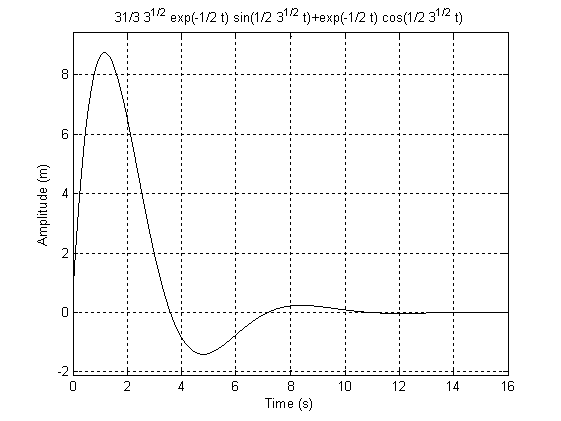 Obr. 2	ZáverZáver by mal zachytiť jasnú a presnú prezentáciu dedukcií vychádzajúcich z jadra práce. Musí byť vecnou sumarizáciou vlastného prínosu alebo pohľadu na riešenú problematiku. Zahrnúť možno aj kvantitatívne údaje, ale podrobnosti by sa nemali uvádzať. Záver nemá obsahovať nič, čo nie je v texte práce a musí nadväzovať na úvahy a argumenty v texte práce. V závere je vhodné poukázať na ďalšie otvorené (doteraz nevyriešené) problémy, ktorým je vhodné venovať pozornosť a ktoré presahujú odporúčaný rozsah práce. Odporúčané sú popisy ďalších navrhovaných aktivít, ktoré priamo vyplývajú zo záverov alebo skúseností získaných v priebehu spracovania práce.Zoznam použitej literatúryBakošová, M. – Fikar, M.: Riadenie procesov, Vydavateľstvo STU, Bratislava, 2008.Bakošová, M.: Využitie e-vzdelávania v pedagogickom procese, V Pokroky v chémii a v biológii, Editor(i): Ondrejkovičová, I., Izakovič, M., Vydavateľstvo STU, str. 91–98, 2008.Bakošová, M. – Puna, D. – Vasičkaninová, A.: Robust control of chemical reactors. Acta Chimica Slovaca, č. 1, zv. 1, str. 12–23, 2008.Čirka, Ľ. – Fikar, M. – Kvasnica, M. – Herceg, M.: Experimental Identification – an Interactive Online Course. V Proceedings of the 17th World Congress of the International Federation of Automatic Control, Seoul, Korea, str. 9812–9816, 2008.Všetky dokumenty, ktoré v práci použijete, je potrebné zoradiť do zoznamu pozostávajúceho z  bibliografických odkazov (b. o., en bibliographic reference), ktorý označujeme napr. Zoznam použitej literatúry. Pre tvorbu zoznamov použitej literatúry platia štandardy. Cieľom je, aby zo zoznamu použitej literatúry bolo možné jasne identifikovať použitý zdroj a aby ho bolo možné bez ťažkostí opäť vyhľadať. Hlavným zdrojom údajov pre tvorbu bibl. odkazov je titulný list (tzn. prvý list v knihe, kde sú uvedené údaje o názve autorovi atď.), príp. jeho rub. Odkazy sa môžu týkať knižných, časopiseckých a iných zdrojov informácií (zborníky z konferencií, patentové dokumenty, normy, odporúčania, kvalifikačné práce, osobná korešpondencia a rukopisy, odkazy cez sprostredkujúci zdroj, elektronické publikácie), ktoré boli v práci použité. Technika citovania určuje spôsob, akým označujeme citácie v dokumente, pričom podľa normy (pozri STN ISO 690) existuje viacero spôsobov citovania:metóda číselných citácií (citácie umiestňujeme v práci podľa odkazových čísel (číslo zo Zoznamu použitej literatúry), ktoré zodpovedajú poradiu citácií v texte),citácie v poznámkach,metóda prvého údaja a dátumu. (citácie umiestňujeme v práci abecedne podľa prvého údaja (meno autora + rok vydania)).Pri metóde číselných citácií sa v zozname bibliografických odkazov každé citované dielo uvádza v tom poradí, v akom bolo uvedené a číslované v texte. Číslované odkazy v texte sú uvedené v zátvorkách a odkazujú na dokumenty v takom poradí, v akom sa citujú po prvýkrát. Nasledujúce citácie dostávajú také isté číslo, ako má prvá citícia. Ak sa citujú osobitné časti dokumentu, môžu sa za číslom citácie uviesť čísla strán. Metóda číselných citácií je podrobne popísaná v norme STN ISO 690).PrílohyCD médium – práca v elektronickej podobe, prílohy v elektronickej podobe.Používateľská príručkaSystémová príručkaTáto časť práce je povinná a obsahuje zoznam všetkých príloh vrátané elektronických nosičov. Názvy príloh v zozname musia byt’ zhodné s názvami uvedenými na príslušných prílohách. Tlačené prílohy majú na prvej strane identifikačné údaje – informácie zhodné s titulnou stranou práce doplnené o názov príslušnej prílohy (Systémová príručka, Používateľská príručka). Identifikačné údaje sú aj na priložených diskoch alebo disketách. Ak je médií viac, sú označené aj číselne v tvare I/N, kde I je poradové číslo a N je celkový počet daných médií. Každá príloha začína na novej strane a je označená samostatným písmenom (Príloha A, Príloha B, ...). Číslovanie strán príloh nadväzuje na číslovanie strán v hlavnom texte.SLOVENSKá TECHNICKÁ uNIVERZITA V bRATISLAVEFAKULTA CHEMICKEJ A POTRAVINÁRSKEJ TECHNOLÓGIEÚSTAV INFORMATIZÁCIE, AUTOMATIZÁCIE A MATEMATIKYSLOVENSKá TECHNICKÁ uNIVERZITA V bRATISLAVEFAKULTA CHEMICKEJ A POTRAVINÁRSKEJ TECHNOLÓGIEÚSTAV INFORMATIZÁCIE, AUTOMATIZÁCIE A MATEMATIKYNázov práce(Ak má práca podnázov, napíšte ho sem, inak toto pole zmažte)Názov práce(Ak má práca podnázov, napíšte ho sem, inak toto pole zmažte)SEMESTRÁLNA PRÁCASEMESTRÁLNA PRÁCATitul Meno PRIEZVISKOTitul Meno PRIEZVISKOVedúci semestrálnej práce:Titul Meno Priezvisko, HodnosťKonzultant semestrálnej práce:Titul Meno Priezvisko, HodnosťBratislava 201xBratislava 201xAbstraktAbstrakt (referát) je povinnou súčasťou každej práce. Je výstižnou krátkou charakteristikou obsahu dokumentu. Abstrakt býva informatívny a zachováva tematické a štýlové vlastnosti práce. Nevyjadruje hodnotiace stanovisko autora. Obsahuje údaje o cieľoch práce, metódach, výsledkoch a záveroch. Text abstraktu sa píše ako jeden odstavec. Abstrakt neobsahuje odkazy na samotný text práce. Mal by mať rozsah asi 250 slov, nemal by presiahnuť jednu stranu. Pri štylizácii sa používajú celé vety, slovesá v činnom rode a tretej osobe. Používa sa odborná terminológia, menej zvyčajné termíny, skratky a symboly sa pri prvom výskyte v texte definujú. treg[min]σmax[%]tσ[min]metóda umiestnenia pólov1,314,4811,0metóda Ziegler-Nichols1,322,841,50NázovJednotka